Maths Problem of the WeekMagic 100Can you create a problem where the answer is exactly 100 that uses all the numbers from 1-9.You can use any of the four operations (+,-,x,/)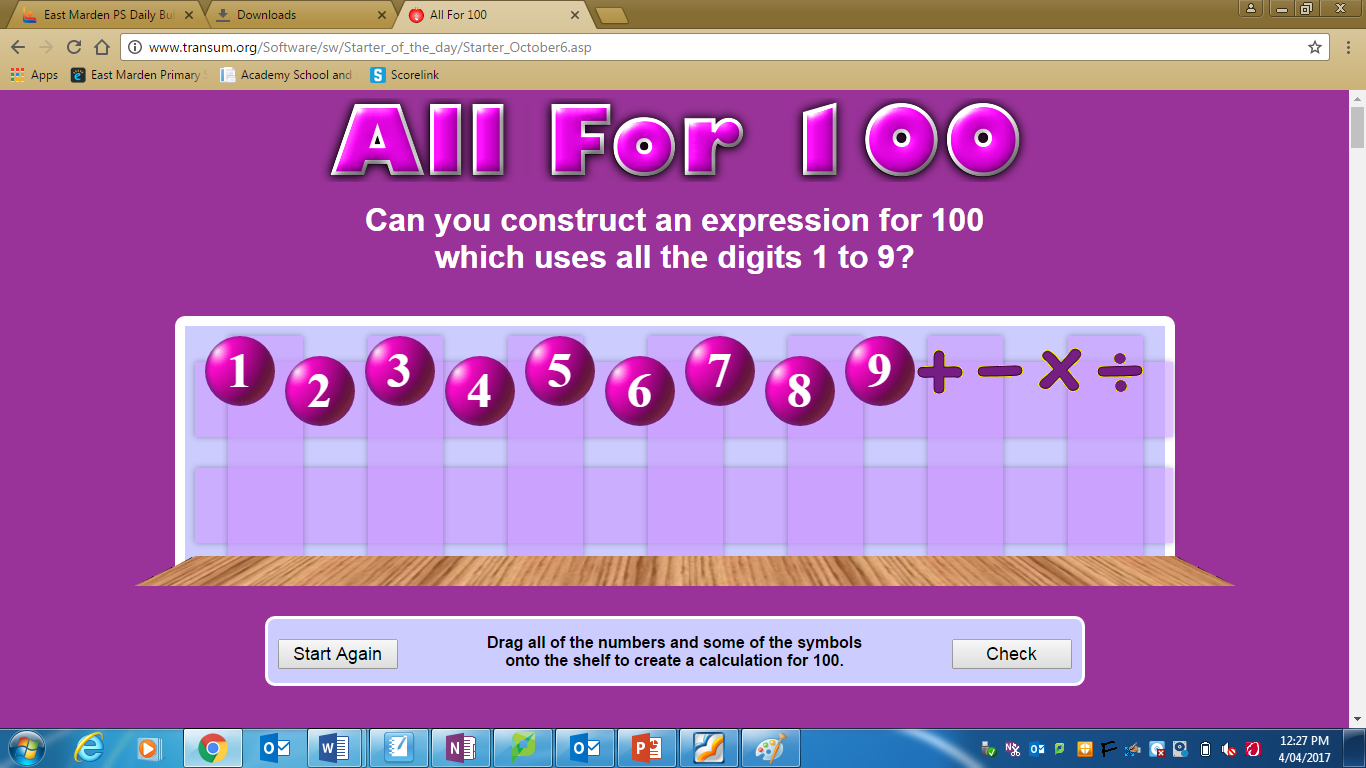 